様式第１号　　　　九州労災病院 　患者情報書(事前申込)申込日：令和　　　　年　　 　月　　　 日地域医療連携室　行　（ＦＡＸ　０９３-４７３-５９０３）　　　※保険情報は保険証をFAXしていただいても結構です。　　　　　　　　　　　　　　　　　　　　　　　　＊ 時間外・休日受信分は翌日ご報告させていただきます。　　注意事項　　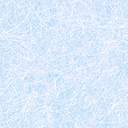 ＊この用紙は診療情報提供書ではありませんので、保険請求はできません。＊救急患者受入依頼の場合は、この用紙はご利用できませんのでご注意ください。＊時間外・休診日の救急依頼は直接病院へご連絡ください。◎受診当日は患者さんに保険証・紹介状・お薬手帳を持参くださるようお伝え願います。フリガナ連絡先電話番号（自・勤・呼・携）連絡先電話番号（自・勤・呼・携）連絡先電話番号（自・勤・呼・携）連絡先電話番号（自・勤・呼・携）連絡先電話番号（自・勤・呼・携）連絡先電話番号（自・勤・呼・携）連絡先電話番号（自・勤・呼・携）連絡先電話番号（自・勤・呼・携）連絡先電話番号（自・勤・呼・携）連絡先電話番号（自・勤・呼・携）連絡先電話番号（自・勤・呼・携）連絡先電話番号（自・勤・呼・携）連絡先電話番号（自・勤・呼・携）患者氏名連絡先電話番号（自・勤・呼・携）連絡先電話番号（自・勤・呼・携）連絡先電話番号（自・勤・呼・携）連絡先電話番号（自・勤・呼・携）連絡先電話番号（自・勤・呼・携）連絡先電話番号（自・勤・呼・携）連絡先電話番号（自・勤・呼・携）連絡先電話番号（自・勤・呼・携）連絡先電話番号（自・勤・呼・携）連絡先電話番号（自・勤・呼・携）連絡先電話番号（自・勤・呼・携）連絡先電話番号（自・勤・呼・携）連絡先電話番号（自・勤・呼・携）生年月日Ｍ・Ｔ・Ｓ・Ｈ・Ｒ　　　　　年　　　　　月　　　　　日　　　　　　歳Ｍ・Ｔ・Ｓ・Ｈ・Ｒ　　　　　年　　　　　月　　　　　日　　　　　　歳Ｍ・Ｔ・Ｓ・Ｈ・Ｒ　　　　　年　　　　　月　　　　　日　　　　　　歳Ｍ・Ｔ・Ｓ・Ｈ・Ｒ　　　　　年　　　　　月　　　　　日　　　　　　歳Ｍ・Ｔ・Ｓ・Ｈ・Ｒ　　　　　年　　　　　月　　　　　日　　　　　　歳Ｍ・Ｔ・Ｓ・Ｈ・Ｒ　　　　　年　　　　　月　　　　　日　　　　　　歳Ｍ・Ｔ・Ｓ・Ｈ・Ｒ　　　　　年　　　　　月　　　　　日　　　　　　歳Ｍ・Ｔ・Ｓ・Ｈ・Ｒ　　　　　年　　　　　月　　　　　日　　　　　　歳Ｍ・Ｔ・Ｓ・Ｈ・Ｒ　　　　　年　　　　　月　　　　　日　　　　　　歳Ｍ・Ｔ・Ｓ・Ｈ・Ｒ　　　　　年　　　　　月　　　　　日　　　　　　歳Ｍ・Ｔ・Ｓ・Ｈ・Ｒ　　　　　年　　　　　月　　　　　日　　　　　　歳Ｍ・Ｔ・Ｓ・Ｈ・Ｒ　　　　　年　　　　　月　　　　　日　　　　　　歳Ｍ・Ｔ・Ｓ・Ｈ・Ｒ　　　　　年　　　　　月　　　　　日　　　　　　歳Ｍ・Ｔ・Ｓ・Ｈ・Ｒ　　　　　年　　　　　月　　　　　日　　　　　　歳Ｍ・Ｔ・Ｓ・Ｈ・Ｒ　　　　　年　　　　　月　　　　　日　　　　　　歳Ｍ・Ｔ・Ｓ・Ｈ・Ｒ　　　　　年　　　　　月　　　　　日　　　　　　歳Ｍ・Ｔ・Ｓ・Ｈ・Ｒ　　　　　年　　　　　月　　　　　日　　　　　　歳性別性別性別男　・　女男　・　女男　・　女男　・　女住　所保険者番号公費負担者番号公費負担者番号公費負担者番号記号・番号　　・　　・　　・　　・　　・　　・　　・公費負担医療の受給者番号公費負担医療の受給者番号公費負担医療の受給者番号（患者負担　　　　　　　　割）（患者負担　　　　　　　　割）（患者負担　　　　　　　　割）（患者負担　　　　　　　　割）（患者負担　　　　　　　　割）（患者負担　　　　　　　　割）（患者負担　　　　　　　　割）（患者負担　　　　　　　　割）（患者負担　　　　　　　　割）（患者負担　　　　　　　　割）（患者負担　　　　　　　　割）（患者負担　　　　　　　　割）□本人　　　□家族　　　（患者負担　　　□本人　　　□家族　　　（患者負担　　　□本人　　　□家族　　　（患者負担　　　□本人　　　□家族　　　（患者負担　　　□本人　　　□家族　　　（患者負担　　　□本人　　　□家族　　　（患者負担　　　□本人　　　□家族　　　（患者負担　　　□本人　　　□家族　　　（患者負担　　　　　割）　　割）公費負担医療の受給者番号公費負担医療の受給者番号公費負担医療の受給者番号（患者負担　　　　　　　　割）（患者負担　　　　　　　　割）（患者負担　　　　　　　　割）（患者負担　　　　　　　　割）（患者負担　　　　　　　　割）（患者負担　　　　　　　　割）（患者負担　　　　　　　　割）（患者負担　　　　　　　　割）（患者負担　　　　　　　　割）（患者負担　　　　　　　　割）（患者負担　　　　　　　　割）（患者負担　　　　　　　　割）資格取得　　　　　　　年　　　　月　　　　日有効期限　　　　　　　年　　　　月　　　　日資格取得　　　　　　　年　　　　月　　　　日有効期限　　　　　　　年　　　　月　　　　日資格取得　　　　　　　年　　　　月　　　　日有効期限　　　　　　　年　　　　月　　　　日資格取得　　　　　　　年　　　　月　　　　日有効期限　　　　　　　年　　　　月　　　　日資格取得　　　　　　　年　　　　月　　　　日有効期限　　　　　　　年　　　　月　　　　日資格取得　　　　　　　年　　　　月　　　　日有効期限　　　　　　　年　　　　月　　　　日資格取得　　　　　　　年　　　　月　　　　日有効期限　　　　　　　年　　　　月　　　　日資格取得　　　　　　　年　　　　月　　　　日有効期限　　　　　　　年　　　　月　　　　日資格取得　　　　　　　年　　　　月　　　　日有効期限　　　　　　　年　　　　月　　　　日資格取得　　　　　　　年　　　　月　　　　日有効期限　　　　　　　年　　　　月　　　　日資格取得　　　　　　　年　　　　月　　　　日有効期限　　　　　　　年　　　　月　　　　日資格取得　　　　　　　年　　　　月　　　　日有効期限　　　　　　　年　　　　月　　　　日資格取得　　　　　　　年　　　　月　　　　日有効期限　　　　　　　年　　　　月　　　　日資格取得　　　　　　　年　　　　月　　　　日有効期限　　　　　　　年　　　　月　　　　日資格取得　　　　　　　年　　　　月　　　　日有効期限　　　　　　　年　　　　月　　　　日資格取得　　　　　　　年　　　　月　　　　日有効期限　　　　　　　年　　　　月　　　　日資格取得　　　　　　　年　　　　月　　　　日有効期限　　　　　　　年　　　　月　　　　日資格取得　　　　　　　年　　　　月　　　　日有効期限　　　　　　　年　　　　月　　　　日資格取得　　　　　　　年　　　　月　　　　日有効期限　　　　　　　年　　　　月　　　　日資格取得　　　　　　　年　　　　月　　　　日有効期限　　　　　　　年　　　　月　　　　日資格取得　　　　　　　年　　　　月　　　　日有効期限　　　　　　　年　　　　月　　　　日資格取得　　　　　　　年　　　　月　　　　日有効期限　　　　　　　年　　　　月　　　　日資格取得　　　　　　　年　　　　月　　　　日有効期限　　　　　　　年　　　　月　　　　日資格取得　　　　　　　年　　　　月　　　　日有効期限　　　　　　　年　　　　月　　　　日資格取得　　　　　　　年　　　　月　　　　日有効期限　　　　　　　年　　　　月　　　　日受診希望科　　　　　　　　　　　　　　　　　科　　　　　　　　　　　　　　　　　科　　　　　　　　　　　　　　　　　科　　　　　　　　　　　　　　　　　科　　　　　　　　　　　　　　　　　科　　　　　　　　　　　　　　　　　科　　　　　　　　　　　　　　　　　科　　　　　　　　　　　　　　　　　科　　　　　　　　　　　　　　　　　科　　　　　　　　　　　　　　　　　科希望担当医師希望担当医師希望担当医師先生先生先生先生先生先生先生受診希望科 月  　　日（　　曜日）　 　時  　分 月  　　日（　　曜日）　 　時  　分 月  　　日（　　曜日）　 　時  　分 月  　　日（　　曜日）　 　時  　分 月  　　日（　　曜日）　 　時  　分 月  　　日（　　曜日）　 　時  　分 月  　　日（　　曜日）　 　時  　分 月  　　日（　　曜日）　 　時  　分 月  　　日（　　曜日）　 　時  　分 月  　　日（　　曜日）　 　時  　分九州労災病院受　診　歴九州労災病院受　診　歴九州労災病院受　診　歴無・有（　　　　　年　　　月頃科を受診）無・有（　　　　　年　　　月頃科を受診）無・有（　　　　　年　　　月頃科を受診）無・有（　　　　　年　　　月頃科を受診）無・有（　　　　　年　　　月頃科を受診）無・有（　　　　　年　　　月頃科を受診）無・有（　　　　　年　　　月頃科を受診）無・有（　　　　　年　　　月頃科を受診）無・有（　　　　　年　　　月頃科を受診）無・有（　　　　　年　　　月頃科を受診）無・有（　　　　　年　　　月頃科を受診）受診希望科　　予　約　（　　済　　・　　未　　）　　予　約　（　　済　　・　　未　　）　　予　約　（　　済　　・　　未　　）　　予　約　（　　済　　・　　未　　）　　予　約　（　　済　　・　　未　　）　　予　約　（　　済　　・　　未　　）　　予　約　（　　済　　・　　未　　）　　予　約　（　　済　　・　　未　　）　　予　約　（　　済　　・　　未　　）　　予　約　（　　済　　・　　未　　）九州労災病院受　診　歴九州労災病院受　診　歴九州労災病院受　診　歴無・有（　　　　　年　　　月頃科を受診）無・有（　　　　　年　　　月頃科を受診）無・有（　　　　　年　　　月頃科を受診）無・有（　　　　　年　　　月頃科を受診）無・有（　　　　　年　　　月頃科を受診）無・有（　　　　　年　　　月頃科を受診）無・有（　　　　　年　　　月頃科を受診）無・有（　　　　　年　　　月頃科を受診）無・有（　　　　　年　　　月頃科を受診）無・有（　　　　　年　　　月頃科を受診）無・有（　　　　　年　　　月頃科を受診）紹介目的診断 ・ 治療 ・ 検査 ・ 入院 ・ その他（　　　　　　　  　　　　　　　　　　　　　　　　　）診断 ・ 治療 ・ 検査 ・ 入院 ・ その他（　　　　　　　  　　　　　　　　　　　　　　　　　）診断 ・ 治療 ・ 検査 ・ 入院 ・ その他（　　　　　　　  　　　　　　　　　　　　　　　　　）診断 ・ 治療 ・ 検査 ・ 入院 ・ その他（　　　　　　　  　　　　　　　　　　　　　　　　　）診断 ・ 治療 ・ 検査 ・ 入院 ・ その他（　　　　　　　  　　　　　　　　　　　　　　　　　）診断 ・ 治療 ・ 検査 ・ 入院 ・ その他（　　　　　　　  　　　　　　　　　　　　　　　　　）診断 ・ 治療 ・ 検査 ・ 入院 ・ その他（　　　　　　　  　　　　　　　　　　　　　　　　　）診断 ・ 治療 ・ 検査 ・ 入院 ・ その他（　　　　　　　  　　　　　　　　　　　　　　　　　）診断 ・ 治療 ・ 検査 ・ 入院 ・ その他（　　　　　　　  　　　　　　　　　　　　　　　　　）診断 ・ 治療 ・ 検査 ・ 入院 ・ その他（　　　　　　　  　　　　　　　　　　　　　　　　　）診断 ・ 治療 ・ 検査 ・ 入院 ・ その他（　　　　　　　  　　　　　　　　　　　　　　　　　）診断 ・ 治療 ・ 検査 ・ 入院 ・ その他（　　　　　　　  　　　　　　　　　　　　　　　　　）診断 ・ 治療 ・ 検査 ・ 入院 ・ その他（　　　　　　　  　　　　　　　　　　　　　　　　　）診断 ・ 治療 ・ 検査 ・ 入院 ・ その他（　　　　　　　  　　　　　　　　　　　　　　　　　）診断 ・ 治療 ・ 検査 ・ 入院 ・ その他（　　　　　　　  　　　　　　　　　　　　　　　　　）診断 ・ 治療 ・ 検査 ・ 入院 ・ その他（　　　　　　　  　　　　　　　　　　　　　　　　　）診断 ・ 治療 ・ 検査 ・ 入院 ・ その他（　　　　　　　  　　　　　　　　　　　　　　　　　）診断 ・ 治療 ・ 検査 ・ 入院 ・ その他（　　　　　　　  　　　　　　　　　　　　　　　　　）診断 ・ 治療 ・ 検査 ・ 入院 ・ その他（　　　　　　　  　　　　　　　　　　　　　　　　　）診断 ・ 治療 ・ 検査 ・ 入院 ・ その他（　　　　　　　  　　　　　　　　　　　　　　　　　）診断 ・ 治療 ・ 検査 ・ 入院 ・ その他（　　　　　　　  　　　　　　　　　　　　　　　　　）診断 ・ 治療 ・ 検査 ・ 入院 ・ その他（　　　　　　　  　　　　　　　　　　　　　　　　　）診断 ・ 治療 ・ 検査 ・ 入院 ・ その他（　　　　　　　  　　　　　　　　　　　　　　　　　）診断 ・ 治療 ・ 検査 ・ 入院 ・ その他（　　　　　　　  　　　　　　　　　　　　　　　　　）連絡事項紹介元医療機関住　　　所紹介元医療機関住　　　所紹介元医療機関住　　　所ＴＥＬＦＡＸＴＥＬＦＡＸＴＥＬＦＡＸＴＥＬＦＡＸＴＥＬＦＡＸＴＥＬＦＡＸＴＥＬＦＡＸＴＥＬＦＡＸＴＥＬＦＡＸ